Управление образования администрации Находкинского городского округаМБУ «Информационно-методический центр «Развитие» г. НаходкаКонкурс учебно-исследовательских работи учебных проектов школьников и дошкольников«Шаги в науку»Учебный проект Тема: «От вдохновения до сочинения»Направление: гуманитарное (искусство) выполнил:Мурзин Родион Андреевич,ученик 9 классаМБОУ «СОШ № 12»Руководитель учебного проекта:Заиграева Татьяна Васильевна,учитель музыкиг. Находка2020 г.Содержание:1.Введение……………………………………………………………………….    стр.32. Основная часть…………………………………………………………………   стр.42.1. Условия  создания сочинения………………………………………………    стр.42.2. Методы создания музыкальны сочинений…………………………………   стр.4       2.3. Практическая часть…………………………………………………………...   стр.52.4. Исполнение сочинения……………………………………………………......  стр.53.Заключение……………………………………………………………………….   стр.6Список литературы…………………………………………………………………  стр.7Приложения………………………………………………………………………….  стр.81.Введение«От вдохновения до сочинения»  Спасибо, музыка, за светлые леса…Они звучат под осень, как оркестры,Мы всё ещё не верим в чудеса,А ты творишь их запросто и честно…А. Козловский    Тема моей проектной работы выбрана не случайно. Я окончил Детскую школу искусств  № 1, духовое отделение, класс «саксофон». Много лет со мной занимается Ивон Валентина Сергеевна, мой преподаватель по специальности. За время учёбы, мне приходилось слушать, анализировать и исполнять различные музыкальные произведения. А в этом году я захотел сам попробовать себя в роли сочинителя музыки. Поэтому цель моего проекта - самостоятельное сочинение музыкального произведения. Актуальность его я вижу:- в приобретении опыта музыкальных сочинений;- в развитии исполнительских навыков.План проектной работы:- определить задачи проекта;- изучить теоретический материал по данной теме;- сочинить, гармонизировать и записать музыкальное сочинение нотами и в аудио записи;- исполнить мелодию на творческих мероприятиях.Для достижения цели я определил следующие задачи:- изучить историю сочинения музыкальных произведений на примере других композиторов;- исследовать методы создания музыкальных сочинений;- развить навыки сочинения, импровизации и гармонизации музыкального произведения.2.Основная часть2.1. Условия создания музыкальных сочинений. «Не спрашивайте меня, как я создаю музыку,а то я сразу перестану сочинять».С. Слонимский     Процесс создания музыки для композитора, механизм её рождения, представляется неопознанной тайной. Ясно одно – его творчество – есть созидание нового. Но как появляются новые мелодии?      На уроках музыки, мы узнавали много интересных фактов об истории создания произведений. Так, например, я узнал, что композитор творит, подчиняясь собственному воображению, которое создаёт новую, особую реальность. Композиторское воображение во многом неотделимо от такого понятия, как интуиция. Интуиция связана в творческом процессе с фантазией и вдохновением. В поисках вдохновения композиторы мировой величины совершали безумные поступки.       Великому Бетховену была необходима физическая встряска. Перед тем, как садиться за сочинение музыки, маэстро выливал на свою гениальную голову ведро очень холодной воды. Есть немало сведений о том, что многие музыкальные темы и мелодии являлись композиторам в полусонном состоянии или во сне. Это Йозеф Гайдн, Вольфганг Амадей Моцарт, Игорь Стравинский, Сергей Слонимский, Альфред Шнитке.     Толчком для моего вдохновения, стало желание порадовать близких и дорогих мне людей. А ещё мне захотелось свою первую композицию посвятить одноклассникам, ведь с некоторыми из них мы расстанемся, окончив девятый класс. 2.2.Методы создания музыкальных сочинений.   Обратившись за помощью к моему педагогу по сольфеджио Чуприной Ирине Ивановне, я узнал, что существуют различные методы создания музыки.Интуитивный метод или метод на основе вдохновения.Благодаря внутреннему слуху рождается небольшая музыкальная тема или целое произведение.Теоретический метод.Создание мелодии на основе теоретических знаний, подобно компьютерной программе, которая на основе главной темы создаёт в соответствии с правилами гармонии, законченную музыкальную мысль. Комбинированный метод.Это метод, состоящий из комбинации двух перечисленных.2.3. Практическая часть     На практике оказалось, что я не могу сочинить всю мелодию целиком только на основе вдохновения. Понемногу, по маленьким музыкальным фрагментам в моей голове появлялась мелодия. Я доставал телефон и, чтобы не забыть, напевал её на диктофон. Используя свои знания о теории музыки, вначале я записал нотами мелодию. А потом, способом подбора различных созвучий, мне удалось выстроить гармонию композиции. Исследуя ход моих действий, я обнаружил, что вначале сочинения я использовал интуитивный метод. А занимаясь окончательным выстраиванием и корректировкой мелодии, метра, ритма, гармонии, я обратился к комбинированному методу.       Мне захотелось проанализировать, в каком жанре получилось моё сочинение. Интонация мелодии звучит в лирико-повествовательном характере. Саксофон передаёт теплоту и нежность, подражая звучанию человеческого голоса. На примере инструментальных произведений польского композитора-романтика Фредерика Шопена, я почувствовал некую схожесть моего сочинения с балладами этого композитора. Они лиричны, передают думы о Родине, ведут повествовательный рассказ о пережитом. И моя мелодия созвучна с интонациями, способами передачи музыкальной мысли. Таким образом, я пришёл к мнению, что моё сочинение звучит в жанре инструментальной баллады. Инструментальная баллада – сольное произведение повествовательного или героико-эпического характера.     Для звукозаписи и аранжировки сочинённой мелодии, я обратился в Детскую хоровую школу. Там, благодаря спонсорской поддержке преподавателя Алексея Александровича Шацкого и Евгения Николаевича Пятибратова, состоялась запись моего произведения.2.4.Исполнение сочинения3.Заключение     Работая над проектом, я понял, что создание музыки – это сложный комплексный процесс, который основан не только на вдохновении, но и на знании законов музыкального искусства и умении ими пользоваться. А та же успех в любом деле приходит благодаря самодисциплине и наличии свободного времени. Благодаря данному проекту, мой первый композиторский опыт состоялся. Я открыл в себе новые творческие способности, раскрыл новые грани в музыкальном искусстве. Цель моей работы достигнута, но я не буду на этом останавливаться. Я продолжу совершенствовать игру на саксофоне и занятия композицией.        Своё сочинение я назвал «Школьные мечты» и посвятил его моему 9 «А» классу, классному руководителю Репецкой Людмиле Мунавировне и всем моим учителям. Я обязательно исполню композицию на школьном празднике «Последний звонок».Список литературы1. История музыки: Учебное пособие (для студентов немузыкальных специальностей факультета культуры и искусств) / Авт.- сост.: И.А. Никеева, Л.Р. Фаттахова. – Омск: Омск. гос. ун-т, 2004. – 84 с. 2. И. Юдина «Мой первый учебник по музыке и творчеству», М. «Аквариум». 19973.  Газарян С. В мире музыкальных инструментов. М.: Просвещение,1985 г., 220 с. 4. Первая энциклопедия музыки. Автор Эмма Дейнс – М., издательство «Махаон», 1993 г., 47 с.5.Л.А.Исаева, С.В. Пугачева «Что такое музыка», Саратов, ОАО «Издательство «Лицей», 2004;56. И. Юдина «Мой первый учебник по музыке и творчеству», М. «Аквариум». 1997.7. Слонимский С. Мысли о композиторском ремесле. СПб., 2006. 24 с. [Slonimskij S. Mysli o kompozitorskom remesle. SPb., 2006. 24 s.]8.Теория современной композиции. М., 2007. 624 с. [Teoriya sovremennoj kompozitsii. M., 2007. 624 s.] 9. Ресурсы интернета.Приложение№1Партитура для саксофона«Школьные мечты»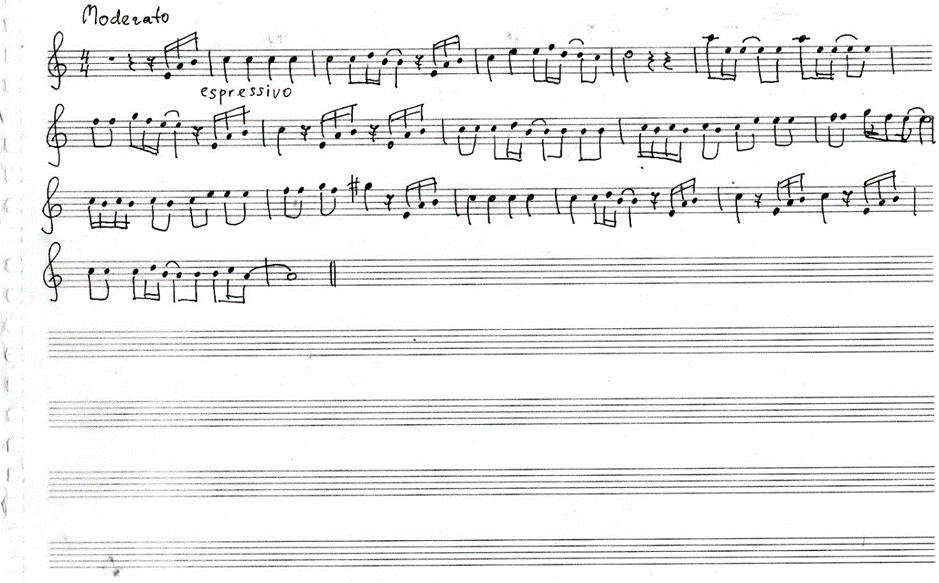 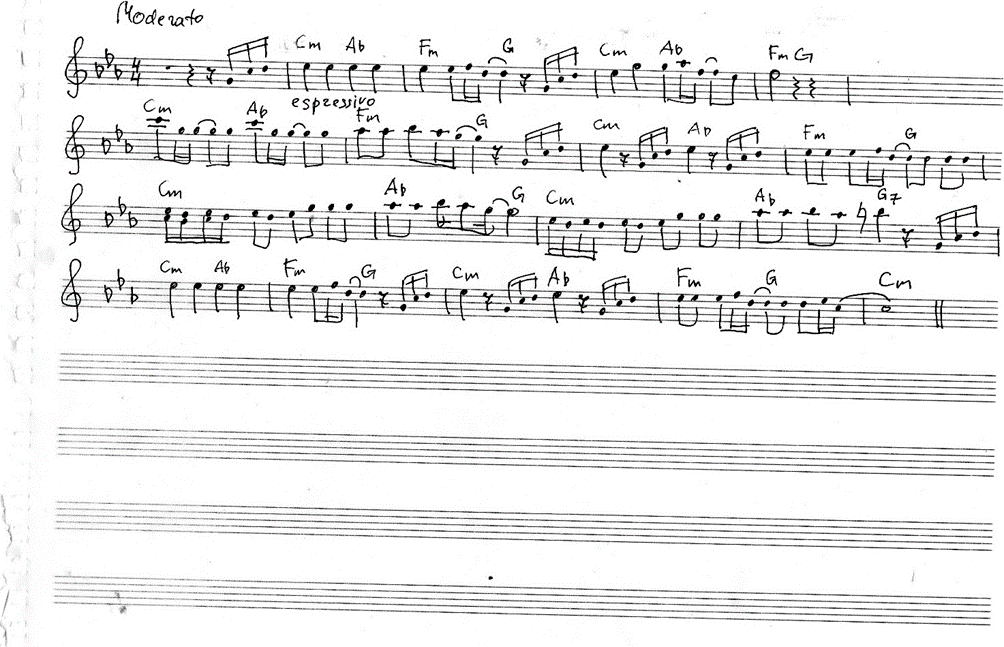 